Applicant Group InformationApplicant groups are responsible for the implementation of the CSP in their locations in conformation with the program standards and details according to the HRE guidelines. Volunteer Clinical Mentors (Hospital Mentors)Hospital mentors will be asked to allow the clinical attachment of one medical student for 3 hours per week during their regular clinical time when they see patient. The total duration of the link is 12 weeks. They need to fill a feedback and evaluation of student progress and assign gradual tasks according to this progress.University or HospitalStudent CoordinatorName: Name: Email address:Cell Phone:Email address:Cell Phone:Names of student coordinator assistants  (at least 2 students)Name:Email:Name:Email:Name:Email: Name:Email: Name of Supervisor  (Physician)Name:Name:Cell PhoneEmailAny participating student clubs or organizationsYesNoName of Organization:Role in the program:Role in the program:Mentor NameDepartmentContact PhoneEmail address123456Mentor NameDepartmentContact PhoneEmail address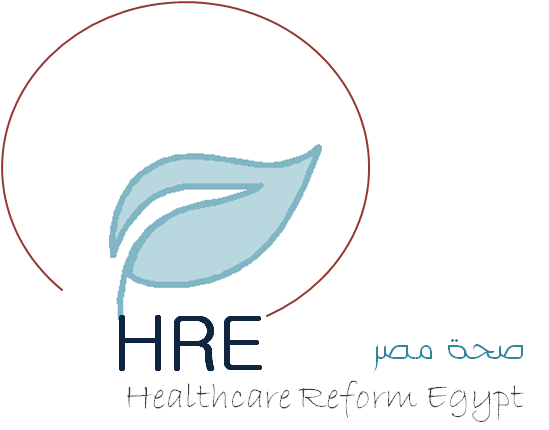 